System Configuration and Reference – Activity Details ReportSystem Configuration and Reference – Activity Details – Input screen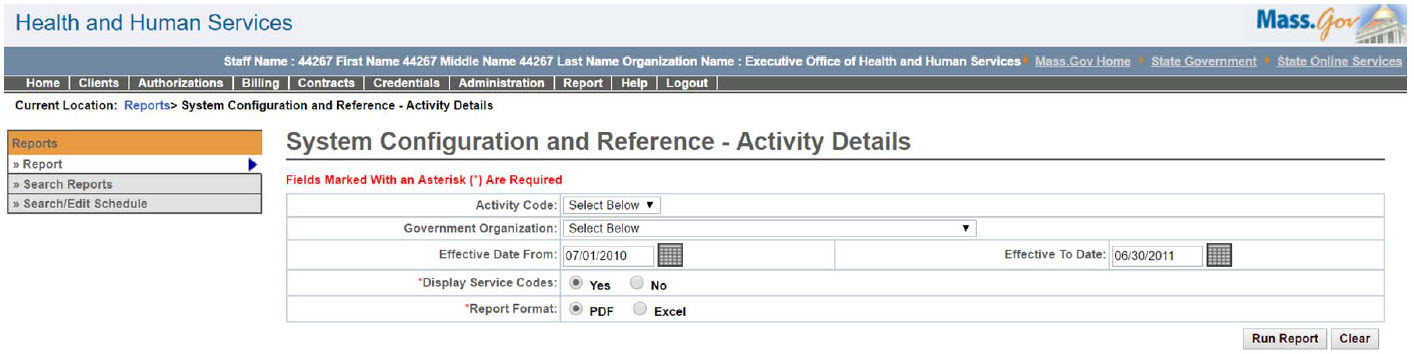 System Configuration and Reference – Activity Details – Output screen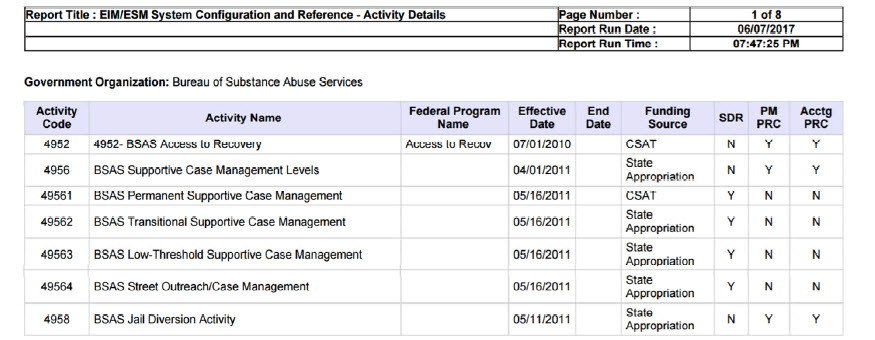 Report Description Provides a list of activities for a system.  Report BenefitAllows the user to view the activity information along with their funding sources.Required ParametersDisplay Service CodesReport Format SchedulingNo Agency RolesBusiness Configuration Reviewer, Business Configuration Specialist Provider RolesN/AOperation RolesN/AThis information is provided by the Virtual Gateway within Health and Human Services.